ЗРАЗОКзаповнення Уточнюючої декларації торговцем цінними паперами (податковим агентом) щодо операцій з фінансовими інструментами, в тому числі векселямиДодатки на 4 арк. Інформація, наведена в Уточнюючій декларації та додатках до неї, є достовірною.Цей розділ Уточнюючої декларації заповнюється посадовими (службовими) особами територіального органу Міністерства доходів і зборів України_________________________________________________1 Зазначається фізичними особами, які через свої релігійні переконання відмовляються від прийняття реєстраційного номера облікової картки платника податків та повідомили про це відповідний орган державної податкової служби і мають відмітку у паспорті.2 Зазначається одна із наявних ліцензій на провадження професійної діяльності на фондовому ринку - діяльності з торгівлі цінними паперами.3 Назва країни резиденції нерезидента українською мовою та код зазначаються відповідно до класифікатора держав світу.4 Зазначається згідно пунктів 11 та 12 глави 1 розділу ІІ Порядку заповнення граф звітності з особливого податку на операції з відчуження цінних паперів та операцій з деривативами.5 Різниця розраховується шляхом віднімання від уточнюючої суми раніше задекларованої суми.6  За первинними бухгалтерськими документами.Відмітка про одержання паперової форми(штамп територіального органу Міністерства доходів і зборів України)Дата реєстрації:Реєстраційний номер:Відмітка про одержання паперової форми(штамп територіального органу Міністерства доходів і зборів України)Дата реєстрації:Реєстраційний номер:Відмітка про одержання паперової форми(штамп територіального органу Міністерства доходів і зборів України)Дата реєстрації:Реєстраційний номер:Відмітка про одержання паперової форми(штамп територіального органу Міністерства доходів і зборів України)Дата реєстрації:Реєстраційний номер:Відмітка про одержання паперової форми(штамп територіального органу Міністерства доходів і зборів України)Дата реєстрації:Реєстраційний номер:Відмітка про одержання паперової форми(штамп територіального органу Міністерства доходів і зборів України)Дата реєстрації:Реєстраційний номер:Відмітка про одержання паперової форми(штамп територіального органу Міністерства доходів і зборів України)Дата реєстрації:Реєстраційний номер:Відмітка про одержання паперової форми(штамп територіального органу Міністерства доходів і зборів України)Дата реєстрації:Реєстраційний номер:Відмітка про одержання паперової форми(штамп територіального органу Міністерства доходів і зборів України)Дата реєстрації:Реєстраційний номер:111УТОЧНЮЮЧА ДЕКЛАРАЦІЯз особливого податку на операції з відчуження цінних паперів та операцій з деривативамиУТОЧНЮЮЧА ДЕКЛАРАЦІЯз особливого податку на операції з відчуження цінних паперів та операцій з деривативамиУТОЧНЮЮЧА ДЕКЛАРАЦІЯз особливого податку на операції з відчуження цінних паперів та операцій з деривативамиУТОЧНЮЮЧА ДЕКЛАРАЦІЯз особливого податку на операції з відчуження цінних паперів та операцій з деривативамиУТОЧНЮЮЧА ДЕКЛАРАЦІЯз особливого податку на операції з відчуження цінних паперів та операцій з деривативамиУТОЧНЮЮЧА ДЕКЛАРАЦІЯз особливого податку на операції з відчуження цінних паперів та операцій з деривативамиУТОЧНЮЮЧА ДЕКЛАРАЦІЯз особливого податку на операції з відчуження цінних паперів та операцій з деривативамиУТОЧНЮЮЧА ДЕКЛАРАЦІЯз особливого податку на операції з відчуження цінних паперів та операцій з деривативамиУТОЧНЮЮЧА ДЕКЛАРАЦІЯз особливого податку на операції з відчуження цінних паперів та операцій з деривативамиУТОЧНЮЮЧА ДЕКЛАРАЦІЯз особливого податку на операції з відчуження цінних паперів та операцій з деривативамиУТОЧНЮЮЧА ДЕКЛАРАЦІЯз особливого податку на операції з відчуження цінних паперів та операцій з деривативамиУТОЧНЮЮЧА ДЕКЛАРАЦІЯз особливого податку на операції з відчуження цінних паперів та операцій з деривативамиУТОЧНЮЮЧА ДЕКЛАРАЦІЯз особливого податку на операції з відчуження цінних паперів та операцій з деривативамиУТОЧНЮЮЧА ДЕКЛАРАЦІЯз особливого податку на операції з відчуження цінних паперів та операцій з деривативамиУТОЧНЮЮЧА ДЕКЛАРАЦІЯз особливого податку на операції з відчуження цінних паперів та операцій з деривативамиУТОЧНЮЮЧА ДЕКЛАРАЦІЯз особливого податку на операції з відчуження цінних паперів та операцій з деривативамиУТОЧНЮЮЧА ДЕКЛАРАЦІЯз особливого податку на операції з відчуження цінних паперів та операцій з деривативами013013013013013013VVVУточнюючаУточнюючаУточнюючаУточнюючаУточнюючаУточнююча2Звітний (податковий) період,  який уточнюєтьсяЗвітний (податковий) період,  який уточнюєтьсяЗвітний (податковий) період,  який уточнюєтьсяЗвітний (податковий) період,  який уточнюєтьсяЗвітний (податковий) період,  який уточнюєтьсяЗвітний (податковий) період,  який уточнюєтьсяЗвітний (податковий) період,  який уточнюється2200133111111112Звітний (податковий) період,  який уточнюєтьсяЗвітний (податковий) період,  який уточнюєтьсяЗвітний (податковий) період,  який уточнюєтьсяЗвітний (податковий) період,  який уточнюєтьсяЗвітний (податковий) період,  який уточнюєтьсяЗвітний (податковий) період,  який уточнюєтьсяЗвітний (податковий) період,  який уточнюється(рік)(рік)(рік)(рік)(рік)(рік)(рік)(квартал)(квартал)(квартал)(квартал)(квартал)(квартал)(квартал)(квартал)3Повне найменування (для юридичної особи та постійного представництва нерезидента) / прізвище, ім’я, по батькові (для фізичної особи)Повне найменування (для юридичної особи та постійного представництва нерезидента) / прізвище, ім’я, по батькові (для фізичної особи)Повне найменування (для юридичної особи та постійного представництва нерезидента) / прізвище, ім’я, по батькові (для фізичної особи)Повне найменування (для юридичної особи та постійного представництва нерезидента) / прізвище, ім’я, по батькові (для фізичної особи)Повне найменування (для юридичної особи та постійного представництва нерезидента) / прізвище, ім’я, по батькові (для фізичної особи)Повне найменування (для юридичної особи та постійного представництва нерезидента) / прізвище, ім’я, по батькові (для фізичної особи)Повне найменування (для юридичної особи та постійного представництва нерезидента) / прізвище, ім’я, по батькові (для фізичної особи)Товариство з обмеженою відповідальністю «Торговець»Товариство з обмеженою відповідальністю «Торговець»Товариство з обмеженою відповідальністю «Торговець»Товариство з обмеженою відповідальністю «Торговець»Товариство з обмеженою відповідальністю «Торговець»Товариство з обмеженою відповідальністю «Торговець»Товариство з обмеженою відповідальністю «Торговець»Товариство з обмеженою відповідальністю «Торговець»Товариство з обмеженою відповідальністю «Торговець»Товариство з обмеженою відповідальністю «Торговець»Товариство з обмеженою відповідальністю «Торговець»Товариство з обмеженою відповідальністю «Торговець»Товариство з обмеженою відповідальністю «Торговець»Товариство з обмеженою відповідальністю «Торговець»Товариство з обмеженою відповідальністю «Торговець»Товариство з обмеженою відповідальністю «Торговець»Товариство з обмеженою відповідальністю «Торговець»Товариство з обмеженою відповідальністю «Торговець»Товариство з обмеженою відповідальністю «Торговець»Товариство з обмеженою відповідальністю «Торговець»Товариство з обмеженою відповідальністю «Торговець»Товариство з обмеженою відповідальністю «Торговець»Товариство з обмеженою відповідальністю «Торговець»Товариство з обмеженою відповідальністю «Торговець»Товариство з обмеженою відповідальністю «Торговець»Товариство з обмеженою відповідальністю «Торговець»4Платник податку (податковий агент):Платник податку (податковий агент):Платник податку (податковий агент):Платник податку (податковий агент):Платник податку (податковий агент):Платник податку (податковий агент):Платник податку (податковий агент):Платник податку (податковий агент):Платник податку (податковий агент):Платник податку (податковий агент):Платник податку (податковий агент):Платник податку (податковий агент):Платник податку (податковий агент):Платник податку (податковий агент):Платник податку (податковий агент):Платник податку (податковий агент):Платник податку (податковий агент):Платник податку (податковий агент):Платник податку (податковий агент):Платник податку (податковий агент):Платник податку (податковий агент):Платник податку (податковий агент):Платник податку (податковий агент):Платник податку (податковий агент):Платник податку (податковий агент):Платник податку (податковий агент):Платник податку (податковий агент):Платник податку (податковий агент):Платник податку (податковий агент):Платник податку (податковий агент):Платник податку (податковий агент):Платник податку (податковий агент):Платник податку (податковий агент):4.1Код за ЄДРПОУ юридичної особиКод за ЄДРПОУ юридичної особиКод за ЄДРПОУ юридичної особиКод за ЄДРПОУ юридичної особиКод за ЄДРПОУ юридичної особиКод за ЄДРПОУ юридичної особиКод за ЄДРПОУ юридичної особи111122233444445556666677884.2Постійне представництво нерезидента (податковий номер)Постійне представництво нерезидента (податковий номер)Постійне представництво нерезидента (податковий номер)Постійне представництво нерезидента (податковий номер)Постійне представництво нерезидента (податковий номер)Постійне представництво нерезидента (податковий номер)Постійне представництво нерезидента (податковий номер)4.3Код нерезидентаКод нерезидентаКод нерезидентаКод нерезидентаКод нерезидентаКод нерезидентаКод нерезидента4.4Фізична особа (реєстраційний номер облікової картки платника податку або серія та номер паспорта1)Фізична особа (реєстраційний номер облікової картки платника податку або серія та номер паспорта1)Фізична особа (реєстраційний номер облікової картки платника податку або серія та номер паспорта1)Фізична особа (реєстраційний номер облікової картки платника податку або серія та номер паспорта1)Фізична особа (реєстраційний номер облікової картки платника податку або серія та номер паспорта1)Фізична особа (реєстраційний номер облікової картки платника податку або серія та номер паспорта1)Фізична особа (реєстраційний номер облікової картки платника податку або серія та номер паспорта1)5Реквізити ліцензії на провадження професійної діяльності на фондовому ринку (серія, номер) (для юридичної особи)2Реквізити ліцензії на провадження професійної діяльності на фондовому ринку (серія, номер) (для юридичної особи)2Реквізити ліцензії на провадження професійної діяльності на фондовому ринку (серія, номер) (для юридичної особи)2Реквізити ліцензії на провадження професійної діяльності на фондовому ринку (серія, номер) (для юридичної особи)2Реквізити ліцензії на провадження професійної діяльності на фондовому ринку (серія, номер) (для юридичної особи)2Реквізити ліцензії на провадження професійної діяльності на фондовому ринку (серія, номер) (для юридичної особи)2Реквізити ліцензії на провадження професійної діяльності на фондовому ринку (серія, номер) (для юридичної особи)2ААААВВВ555555555555555555566Податкова адреса платника податку:Київська обл., м. Київ, вул. Київська, 1 (область, місто (селище), район, вулиця, корпус, будинок, квартира)Назва країни резиденції нерезидента2Податкова адреса платника податку:Київська обл., м. Київ, вул. Київська, 1 (область, місто (селище), район, вулиця, корпус, будинок, квартира)Назва країни резиденції нерезидента2Податкова адреса платника податку:Київська обл., м. Київ, вул. Київська, 1 (область, місто (селище), район, вулиця, корпус, будинок, квартира)Назва країни резиденції нерезидента2Податкова адреса платника податку:Київська обл., м. Київ, вул. Київська, 1 (область, місто (селище), район, вулиця, корпус, будинок, квартира)Назва країни резиденції нерезидента2Податкова адреса платника податку:Київська обл., м. Київ, вул. Київська, 1 (область, місто (селище), район, вулиця, корпус, будинок, квартира)Назва країни резиденції нерезидента2Податкова адреса платника податку:Київська обл., м. Київ, вул. Київська, 1 (область, місто (селище), район, вулиця, корпус, будинок, квартира)Назва країни резиденції нерезидента2Поштовий індексПоштовий індексПоштовий індексПоштовий індексПоштовий індексПоштовий індексПоштовий індексПоштовий індексПоштовий індексПоштовий індекс0000000000000000000000000000000000000000000000000000000000000000000000000000000066Податкова адреса платника податку:Київська обл., м. Київ, вул. Київська, 1 (область, місто (селище), район, вулиця, корпус, будинок, квартира)Назва країни резиденції нерезидента2Податкова адреса платника податку:Київська обл., м. Київ, вул. Київська, 1 (область, місто (селище), район, вулиця, корпус, будинок, квартира)Назва країни резиденції нерезидента2Податкова адреса платника податку:Київська обл., м. Київ, вул. Київська, 1 (область, місто (селище), район, вулиця, корпус, будинок, квартира)Назва країни резиденції нерезидента2Податкова адреса платника податку:Київська обл., м. Київ, вул. Київська, 1 (область, місто (селище), район, вулиця, корпус, будинок, квартира)Назва країни резиденції нерезидента2Податкова адреса платника податку:Київська обл., м. Київ, вул. Київська, 1 (область, місто (селище), район, вулиця, корпус, будинок, квартира)Назва країни резиденції нерезидента2Податкова адреса платника податку:Київська обл., м. Київ, вул. Київська, 1 (область, місто (селище), район, вулиця, корпус, будинок, квартира)Назва країни резиденції нерезидента2Телефон                                  Телефон                                  Телефон                                  Телефон                                  Телефон                                  Телефон                                  Телефон                                  Телефон                                  Телефон                                  Телефон                                  Телефон                                  Телефон                                  Телефон                                  222-22-22222-22-22222-22-22222-22-22222-22-22222-22-22222-22-22222-22-22222-22-22222-22-22222-22-22222-22-22222-22-2266Податкова адреса платника податку:Київська обл., м. Київ, вул. Київська, 1 (область, місто (селище), район, вулиця, корпус, будинок, квартира)Назва країни резиденції нерезидента2Податкова адреса платника податку:Київська обл., м. Київ, вул. Київська, 1 (область, місто (селище), район, вулиця, корпус, будинок, квартира)Назва країни резиденції нерезидента2Податкова адреса платника податку:Київська обл., м. Київ, вул. Київська, 1 (область, місто (селище), район, вулиця, корпус, будинок, квартира)Назва країни резиденції нерезидента2Податкова адреса платника податку:Київська обл., м. Київ, вул. Київська, 1 (область, місто (селище), район, вулиця, корпус, будинок, квартира)Назва країни резиденції нерезидента2Податкова адреса платника податку:Київська обл., м. Київ, вул. Київська, 1 (область, місто (селище), район, вулиця, корпус, будинок, квартира)Назва країни резиденції нерезидента2Податкова адреса платника податку:Київська обл., м. Київ, вул. Київська, 1 (область, місто (селище), район, вулиця, корпус, будинок, квартира)Назва країни резиденції нерезидента2ФаксФаксФаксФаксФаксФаксФаксФаксФакс333-33-33333-33-33333-33-33333-33-33333-33-33333-33-33333-33-33333-33-33333-33-33333-33-33333-33-33333-33-33333-33-33333-33-33333-33-33333-33-33333-33-3366Податкова адреса платника податку:Київська обл., м. Київ, вул. Київська, 1 (область, місто (селище), район, вулиця, корпус, будинок, квартира)Назва країни резиденції нерезидента2Податкова адреса платника податку:Київська обл., м. Київ, вул. Київська, 1 (область, місто (селище), район, вулиця, корпус, будинок, квартира)Назва країни резиденції нерезидента2Податкова адреса платника податку:Київська обл., м. Київ, вул. Київська, 1 (область, місто (селище), район, вулиця, корпус, будинок, квартира)Назва країни резиденції нерезидента2Податкова адреса платника податку:Київська обл., м. Київ, вул. Київська, 1 (область, місто (селище), район, вулиця, корпус, будинок, квартира)Назва країни резиденції нерезидента2Податкова адреса платника податку:Київська обл., м. Київ, вул. Київська, 1 (область, місто (селище), район, вулиця, корпус, будинок, квартира)Назва країни резиденції нерезидента2Податкова адреса платника податку:Київська обл., м. Київ, вул. Київська, 1 (область, місто (селище), район, вулиця, корпус, будинок, квартира)Назва країни резиденції нерезидента2E-mailE-mailE-mailE-mailE-mailE-mailE-mailE-mailПодаткова адреса платника податку:Київська обл., м. Київ, вул. Київська, 1 (область, місто (селище), район, вулиця, корпус, будинок, квартира)Назва країни резиденції нерезидента2Податкова адреса платника податку:Київська обл., м. Київ, вул. Київська, 1 (область, місто (селище), район, вулиця, корпус, будинок, квартира)Назва країни резиденції нерезидента2Податкова адреса платника податку:Київська обл., м. Київ, вул. Київська, 1 (область, місто (селище), район, вулиця, корпус, будинок, квартира)Назва країни резиденції нерезидента2Податкова адреса платника податку:Київська обл., м. Київ, вул. Київська, 1 (область, місто (селище), район, вулиця, корпус, будинок, квартира)Назва країни резиденції нерезидента2Податкова адреса платника податку:Київська обл., м. Київ, вул. Київська, 1 (область, місто (селище), район, вулиця, корпус, будинок, квартира)Назва країни резиденції нерезидента2Податкова адреса платника податку:Київська обл., м. Київ, вул. Київська, 1 (область, місто (селище), район, вулиця, корпус, будинок, квартира)Назва країни резиденції нерезидента2Код країни резиденції нерезидента2Код країни резиденції нерезидента2Код країни резиденції нерезидента2Код країни резиденції нерезидента2Код країни резиденції нерезидента2Код країни резиденції нерезидента2Код країни резиденції нерезидента2Код країни резиденції нерезидента2Код країни резиденції нерезидента2Код країни резиденції нерезидента2Код країни резиденції нерезидента2Код країни резиденції нерезидента2Код країни резиденції нерезидента2Код країни резиденції нерезидента2Код країни резиденції нерезидента2Код країни резиденції нерезидента2Код країни резиденції нерезидента2Код країни резиденції нерезидента2Код країни резиденції нерезидента2Код країни резиденції нерезидента2Код країни резиденції нерезидента2Код країни резиденції нерезидента2Код країни резиденції нерезидента2Код країни резиденції нерезидента2Код країни резиденції нерезидента2Код країни резиденції нерезидента2__________________________________________________________________________________________________________________________________________________________________________________________________________________________________________Код країни резиденції нерезидента2Код країни резиденції нерезидента2Код країни резиденції нерезидента2Код країни резиденції нерезидента2Код країни резиденції нерезидента2Код країни резиденції нерезидента2Код країни резиденції нерезидента2Код країни резиденції нерезидента2Код країни резиденції нерезидента2Код країни резиденції нерезидента2Код країни резиденції нерезидента2Код країни резиденції нерезидента2Код країни резиденції нерезидента2Код країни резиденції нерезидента2Код країни резиденції нерезидента2Код країни резиденції нерезидента2Код країни резиденції нерезидента2Код країни резиденції нерезидента2Код країни резиденції нерезидента2Код країни резиденції нерезидента2Код країни резиденції нерезидента2Код країни резиденції нерезидента2Код країни резиденції нерезидента2Код країни резиденції нерезидента2Код країни резиденції нерезидента2Код країни резиденції нерезидента27777Найменування територіального органу Міністерства доходів і зборів України, до якого подається Уточнююча Декларація: Державна податкова інспекція у Голосіївському районі Головного управління МіндоходівНайменування територіального органу Міністерства доходів і зборів України, до якого подається Уточнююча Декларація: Державна податкова інспекція у Голосіївському районі Головного управління МіндоходівНайменування територіального органу Міністерства доходів і зборів України, до якого подається Уточнююча Декларація: Державна податкова інспекція у Голосіївському районі Головного управління МіндоходівНайменування територіального органу Міністерства доходів і зборів України, до якого подається Уточнююча Декларація: Державна податкова інспекція у Голосіївському районі Головного управління МіндоходівНайменування територіального органу Міністерства доходів і зборів України, до якого подається Уточнююча Декларація: Державна податкова інспекція у Голосіївському районі Головного управління МіндоходівНайменування територіального органу Міністерства доходів і зборів України, до якого подається Уточнююча Декларація: Державна податкова інспекція у Голосіївському районі Головного управління МіндоходівНайменування територіального органу Міністерства доходів і зборів України, до якого подається Уточнююча Декларація: Державна податкова інспекція у Голосіївському районі Головного управління МіндоходівНайменування територіального органу Міністерства доходів і зборів України, до якого подається Уточнююча Декларація: Державна податкова інспекція у Голосіївському районі Головного управління МіндоходівНайменування територіального органу Міністерства доходів і зборів України, до якого подається Уточнююча Декларація: Державна податкова інспекція у Голосіївському районі Головного управління МіндоходівНайменування територіального органу Міністерства доходів і зборів України, до якого подається Уточнююча Декларація: Державна податкова інспекція у Голосіївському районі Головного управління МіндоходівНайменування територіального органу Міністерства доходів і зборів України, до якого подається Уточнююча Декларація: Державна податкова інспекція у Голосіївському районі Головного управління МіндоходівНайменування територіального органу Міністерства доходів і зборів України, до якого подається Уточнююча Декларація: Державна податкова інспекція у Голосіївському районі Головного управління МіндоходівНайменування територіального органу Міністерства доходів і зборів України, до якого подається Уточнююча Декларація: Державна податкова інспекція у Голосіївському районі Головного управління МіндоходівНайменування територіального органу Міністерства доходів і зборів України, до якого подається Уточнююча Декларація: Державна податкова інспекція у Голосіївському районі Головного управління МіндоходівНайменування територіального органу Міністерства доходів і зборів України, до якого подається Уточнююча Декларація: Державна податкова інспекція у Голосіївському районі Головного управління МіндоходівНайменування територіального органу Міністерства доходів і зборів України, до якого подається Уточнююча Декларація: Державна податкова інспекція у Голосіївському районі Головного управління МіндоходівНайменування територіального органу Міністерства доходів і зборів України, до якого подається Уточнююча Декларація: Державна податкова інспекція у Голосіївському районі Головного управління МіндоходівНайменування територіального органу Міністерства доходів і зборів України, до якого подається Уточнююча Декларація: Державна податкова інспекція у Голосіївському районі Головного управління МіндоходівНайменування територіального органу Міністерства доходів і зборів України, до якого подається Уточнююча Декларація: Державна податкова інспекція у Голосіївському районі Головного управління МіндоходівНайменування територіального органу Міністерства доходів і зборів України, до якого подається Уточнююча Декларація: Державна податкова інспекція у Голосіївському районі Головного управління МіндоходівНайменування територіального органу Міністерства доходів і зборів України, до якого подається Уточнююча Декларація: Державна податкова інспекція у Голосіївському районі Головного управління МіндоходівНайменування територіального органу Міністерства доходів і зборів України, до якого подається Уточнююча Декларація: Державна податкова інспекція у Голосіївському районі Головного управління МіндоходівНайменування територіального органу Міністерства доходів і зборів України, до якого подається Уточнююча Декларація: Державна податкова інспекція у Голосіївському районі Головного управління МіндоходівНайменування територіального органу Міністерства доходів і зборів України, до якого подається Уточнююча Декларація: Державна податкова інспекція у Голосіївському районі Головного управління МіндоходівНайменування територіального органу Міністерства доходів і зборів України, до якого подається Уточнююча Декларація: Державна податкова інспекція у Голосіївському районі Головного управління МіндоходівНайменування територіального органу Міністерства доходів і зборів України, до якого подається Уточнююча Декларація: Державна податкова інспекція у Голосіївському районі Головного управління МіндоходівНайменування територіального органу Міністерства доходів і зборів України, до якого подається Уточнююча Декларація: Державна податкова інспекція у Голосіївському районі Головного управління МіндоходівНайменування територіального органу Міністерства доходів і зборів України, до якого подається Уточнююча Декларація: Державна податкова інспекція у Голосіївському районі Головного управління МіндоходівНайменування територіального органу Міністерства доходів і зборів України, до якого подається Уточнююча Декларація: Державна податкова інспекція у Голосіївському районі Головного управління МіндоходівНайменування територіального органу Міністерства доходів і зборів України, до якого подається Уточнююча Декларація: Державна податкова інспекція у Голосіївському районі Головного управління МіндоходівНайменування територіального органу Міністерства доходів і зборів України, до якого подається Уточнююча Декларація: Державна податкова інспекція у Голосіївському районі Головного управління МіндоходівНайменування територіального органу Міністерства доходів і зборів України, до якого подається Уточнююча Декларація: Державна податкова інспекція у Голосіївському районі Головного управління МіндоходівНайменування територіального органу Міністерства доходів і зборів України, до якого подається Уточнююча Декларація: Державна податкова інспекція у Голосіївському районі Головного управління МіндоходівКод операціїПоказникиКод показника додаткаСума, грнСума, грнСума, грнКод операціїПоказникиКод показника додатказадекларована3уточнюючарізниця5(графа 5 – графа 4) (+/-)1234561Операції з відчуження цінних паперів:хххх1.1за біржовими операціями за ставкою 0 відсотківДля графи 4: УД1 (гр. 16 підрозділу 1.1 розділу 1 (тип розрахунку 011(012)) + гр. 16 підрозділу 2.1 розділу 2 (тип розрахунку 011(012))); для графи 5: УД1 (гр.16 підрозділу 1.1 розділу 1 (тип розрахунку 013)) + гр.16 підрозділу 2.1 розділу 2 (тип розрахунку 013))7 20011 7004 5001.2За позабіржовими операціями, з них: (рядки 1.2.1+1.2.2)х 13 70021 7008 0001.2.1за ставкою 0,1 відсоткаДля графи 4: УД2 (гр. 16 підрозділу 1.1 розділу 1 (тип розрахунку 011(012)) + гр. 16  підрозділу 2.1 розділу 2 (тип розрахунку 011(012))); для графи 5: УД2 (гр. 16 підрозділу 1.1 розділу 1 (тип розрахунку 013) + гр. 16 підрозділу 2.1 розділу 2 (тип розрахунку 013))6 000- 60001.2.2за ставкою 1,5 відсоткаДля графи 4: УД2 (гр. 17 підрозділу 1.1 розділу 1 (тип розрахунку 011(012)) + гр. 17 підрозділу 2.1 розділу 2 (тип розрахунку 011(012))); для графи 5: УД2 (гр. 17 підрозділу 1.1 розділу 1 (тип розрахунку 013) + гр.17 підрозділу 2.1 розділу 2 (тип розрахунку 013))7 70021 70014 0002Операції з деривативами:хххх2.1За біржовими операціями за ставкою 0 відсотківДля графи 4: УД1 (гр. 16 підрозділу 1.2 розділу 1 (тип розрахунку 011(012)) + гр. 16 підрозділу 2.2 розділу 2 (тип розрахунку 011(012))); для графи 5: УД1 (гр. 16 підрозділу 1.2 розділу 1 (тип розрахунку 013) + гр. 16 підрозділу 2.2 розділу 2 (тип розрахунку 013))3 0004 0001 0002.2За позабіржовими операціями за ставкою 5 неоподатковуваних мінімумів доходів громадянДля графи 4: УД2 (гр. 18 підрозділу 1.2 розділу 1 (тип розрахунку 011(012)) + гр. 18 підрозділу 2.2 розділу 2 (тип розрахунку 011(012))); для графи 5: УД2 (гр. 18 підрозділу 1.2 розділу 1 (тип розрахунку 013) + гр. 18 підрозділу 2.2 розділу 2 (тип розрахунку 013))3Коригування операцій з відчуження цінних паперів та операцій з деривативами (+/-):хххх3.1Сума збільшення (зменшення) за біржовими операціями з відчуження цінних паперів, у тому числі:(рядки 3.1.2+3.1.3)хх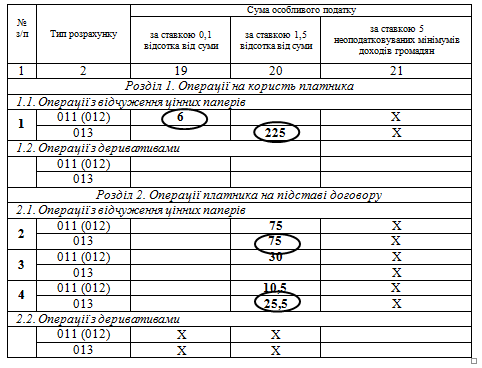 3.1Сума збільшення (зменшення) за позабіржовими операціями з відчуження цінних паперів, у тому числі:(рядки 3.1.1+3.1.2) х121,5325,5х3.1.1за ставкою 0,1 відсоткаДля графи 4: УД2 (гр. 19 підрозділу 1.1 розділу 1 (тип розрахунку 011(012)) + гр. 19  підрозділу 2.1 розділу 2 (тип розрахунку 011(012))); для графи 5: УД2 (гр. 19 підрозділу 1.1 розділу 1 (тип розрахунку 013) + гр. 19 підрозділу 2.1 розділу 2 (тип розрахунку 013))6-63.1.2за ставкою 1,5 відсоткаДля графи 4: УД2 (гр. 20 підрозділу 1.1 розділу 1 (тип розрахунку 011(012)) + гр. 20  підрозділу 2.1 розділу 2 (тип розрахунку 011(012))); для графи 5: УД2 (гр. 20 підрозділу 1.1 розділу 1 (тип розрахунку 013) + гр. 20 підрозділу 2.1 розділу 2 (тип розрахунку 013))115,5325,52103.2Сума збільшення (зменшення) за позабіржовими операціями з деривативами за ставкою 5 неоподатковуваних мінімумів доходів громадянДля графи 4: УД2 (гр. 21 підрозділу 1.2 розділу 1 (тип розрахунку 011(012)) + гр. 21  підрозділу 2.2 розділу 2 (тип розрахунку 011(012))); для графи 5: УД2 (гр. 21 підрозділу 1.2 розділу 1 (тип розрахунку 013) + гр. 21 підрозділу 2.2 розділу 2 (тип розрахунку 013))4Уточнююча сума за операціями з підакцизними товарами (цінними паперами та деривативами), які не підлягають оподаткуванню6, у тому числі за операціями з:(рядки 4.1 + 4.2 + 4.3 + 4.4 + 4.5 + 4.6 + 4.7 + 4.8 + 4.9 + 4.10 + 4.11 + 4.12 + 4.13 + 4.14 + 4.15 + 4.16)х4.1державними цінними паперами х4.2муніципальними цінними паперамих4.3цінними паперами, гарантованими державоюх4.4цінними паперами, емітованими Національним банком Україних4.5цінними паперами, емітованими центральним органом виконавчої влади, що реалізує державну фінансову політикух4.6цінними паперами, емітованими Державною іпотечною установоюх4.7звичайними іпотечними облігаціями, емітованими фінансовою установою, більше ніж 50 відсотків корпоративних прав якої належить державі або державним  банкамх4.8інвестиційними сертифікатамих4.9сертифікатами фондів операцій з нерухомістюх4.10цільовими облігаціями підприємств, виконання зобов’язань за якими здійснюється шляхом передачі об’єкта (частини об’єкта) житлового будівництвах4.11фінансовими банківськими векселями, виданими як електронний документх4.12фінансовими казначейськими векселямих4.13згідно з підпунктом  213.2.4 пункту 213.2 розділу VI Податкового кодексу України (далі - Кодекс)х4.14згідно з підпунктом 213.2.5 пункту 213.2 статті 213 розділу VI Кодексух4.15згідно з підпунктом 213.2.6 пункту 213.2 статті 213 розділу VI Кодексух4.16згідно з підпунктом 213.2.7 пункту 213.2 статті 213 розділу VI Кодексух5Сума, яка підлягає сплаті до бюджету за операціями, у тому числі:(рядки 5.1+5.2) ххх2045.1з відчуження цінних паперів(рядки 3.1.1 + 3.1.2)ххх2045.2з деривативами(рядок 3.2)хххСума штрафу при відображенні недоплати у складі Уточнюючої декларації, що подається за звітний (податковий) період, наступний за періодом, у якому виявлено факт заниження податкового зобов’язання (сума різниці рядків (3.1.1 + 3.1.2 + 3.2) х 3%)Сума штрафу при відображенні недоплати у складі Уточнюючої декларації, що подається за звітний (податковий) період, наступний за періодом, у якому виявлено факт заниження податкового зобов’язання (сума різниці рядків (3.1.1 + 3.1.2 + 3.2) х 3%)Сума штрафу при відображенні недоплати у складі Уточнюючої декларації, що подається за звітний (податковий) період, наступний за періодом, у якому виявлено факт заниження податкового зобов’язання (сума різниці рядків (3.1.1 + 3.1.2 + 3.2) х 3%)Сума штрафу при відображенні недоплати у складі Уточнюючої декларації, що подається за звітний (податковий) період, наступний за періодом, у якому виявлено факт заниження податкового зобов’язання (сума різниці рядків (3.1.1 + 3.1.2 + 3.2) х 3%)6,126,12Доповнення до Уточнюючої декларації (заповнюється і подається відповідно до пункту 46.4 статті 46 глави 2 розділу ІІ Кодексу)Доповнення до Уточнюючої декларації (заповнюється і подається відповідно до пункту 46.4 статті 46 глави 2 розділу ІІ Кодексу)Доповнення до Уточнюючої декларації (заповнюється і подається відповідно до пункту 46.4 статті 46 глави 2 розділу ІІ Кодексу)Доповнення до Уточнюючої декларації (заповнюється і подається відповідно до пункту 46.4 статті 46 глави 2 розділу ІІ Кодексу)Доповнення до Уточнюючої декларації (заповнюється і подається відповідно до пункту 46.4 статті 46 глави 2 розділу ІІ Кодексу)Доповнення до Уточнюючої декларації (заповнюється і подається відповідно до пункту 46.4 статті 46 глави 2 розділу ІІ Кодексу)№ з/п                                                          Зміст доповненняЗміст доповненняЗміст доповненняЗміст доповненняЗміст доповненняНаявність додатківУД1УД2Наявність додатківVVКерівник (уповноважена особа)/фізична особа (представник)І.І. Петров (ініціали та прізвище) ______(підпис)(реєстраційний номер облікової картки платника податку або серія та номер паспорта1)М. П.Головний бухгалтер (уповноважена особа з ведення бухгалтерського обліку)В.В. Сидоров (ініціали та прізвище) ________(підпис) Дата подання Уточнюючої декларації  «01» лютого 2014 рокуВідмітка про внесення даних до електронної бази податкової звітності „___” ___________ 20 __ рокуВідмітка про внесення даних до електронної бази податкової звітності „___” ___________ 20 __ рокуВідмітка про внесення даних до електронної бази податкової звітності „___” ___________ 20 __ року(посадова (службова) особа територіального органу Міністерства доходів і зборів України  (підпис, ініціали,  прізвище)(посадова (службова) особа територіального органу Міністерства доходів і зборів України  (підпис, ініціали,  прізвище)(посадова (службова) особа територіального органу Міністерства доходів і зборів України  (підпис, ініціали,  прізвище)За результатами камеральної перевірки Уточнюючої декларації (потрібне позначити)За результатами камеральної перевірки Уточнюючої декларації (потрібне позначити)За результатами камеральної перевірки Уточнюючої декларації (потрібне позначити)порушень (помилок) не виявленоскладено акт від „___” ________ 20__ року №_____„____” ___________ 20__ року „____” ___________ 20__ року  (посадова (службова) особа територіального органу Міністерства доходів і зборів України  (підпис, ініціали, прізвище)